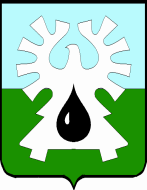 ГОРОДСКОЙ ОКРУГ УРАЙХанты-Мансийского автономного округа - ЮгрыАДМИНИСТРАЦИЯ ГОРОДА УРАЙПОСТАНОВЛЕНИЕот ______________ 	№ ________О внесении изменений в муниципальную программу «Развитие гражданского общества на территории города Урай»На основании Федерального закона от 06.10.2003 №131-ФЗ «Об общих принципах организации местного самоуправления в Российской Федерации», статьи 179 Бюджетного кодекса Российской Федерации, постановления администрации города Урай от 25.06.2019 №1524 «О муниципальных программах муниципального образования городской округ город Урай»: 1. Внести изменения в муниципальную программу «Развитие гражданского общества на территории города Урай», утвержденную постановлением администрации города Урай от 29.09.2021 №2359, согласно приложению.2. Опубликовать постановление в газете «Знамя» и разместить на официальном сайте органов местного самоуправления города Урай в информационно-телекоммуникационной сети «Интернет». 3. Контроль за выполнением постановления возложить на заместителя главы города Урай, курирующего направление внутренней политики, гражданской защиты населения, развития местного самоуправления и организации деятельности администрации города Урай. Глава города Урай 	Т.Р. Закирзянов Приложение к постановлениюадминистрации города Урайот______________ №______Изменения в муниципальную программу «Развитие гражданского общества на территории города Урай» (далее – муниципальная программа)1. В таблице 1 муниципальной программы:1) строку 1 изложить в новой редакции:«»;2) строку  6 изложить в новой редакции:«».2. В таблице приложения 1 к муниципальной программе строку 6 изложить в новой редакции: «».1.Доля средств бюджета города Урай, выделяемых социально ориентированным некоммерческим организациям, в общем объеме средств бюджета города  Урай, выделяемых, через конкурентные процедуры%7,32,27,908,58,89,19,49,710106.Количество форм непосредственного осуществления населением местного самоуправления и участия населения в осуществлении местного самоуправления и случаев их применения в городе Урай*2ед.24262627282930313233346.Количество форм непосредственного осуществления населением местного самоуправления и участия населения в осуществлении местного самоуправления и случаев их применения в городе УрайЕд.Количество форм непосредственного осуществления населением местного самоуправления и участия населения в осуществлении местного самоуправления и случаев их применения в городе Урай определяется по количеству случаев применения в практике форм непосредственного осуществления населением местного самоуправления в муниципальном образовании за отчетный год.Источник информации: мониторинг применения в городе Урай форм непосредственного осуществления населением местного самоуправления и участия населения в осуществлении местного самоуправления за отчетный год, проводимый  управлением по развитию местного самоуправления администрации города Урай.